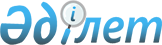 О внесении изменений и дополнений в приказ Министра финансов Республики 
Казахстан от 3 мая 1999 года N 177 "Об утверждении Правил о порядке 
формирования, использования и учета средств, получаемых от реализации
платных услуг, от спонсорской и благотворительной помощи депозитных
сумм и страховых выплат государственных учреждений", зарегистрированный
в Министерстве юстиции Республики Казахстан за N 771
					
			Утративший силу
			
			
		
					Приказ Министра финансов Республики Казахстан от 8 мая 2003 года N 191. Зарегистрирован в Министерстве юстиции Республики Казахстан 27 мая 2003 года N 2326. Утратил силу - приказом Министра финансов РК от 12 марта 2005 года N 78 (V053497) (действует до 1 января 2006 года)

      Приказываю:




      1. Внести в 
 приказ 
 Министра финансов Республики Казахстан от 3 мая 1999 года N 177 "Об утверждении Правил о порядке формирования, использования и учета средств, получаемых от реализации платных услуг, от спонсорской и благотворительной помощи депозитных сумм и страховых выплат государственных учреждений" (зарегистрированный в Министерстве юстиции Республики Казахстан 27 мая 1999 года N 771), опубликованный в журнале "Бюллетень нормативных правовых актов центральных исполнительных и иных государственных органов Республики Казахстан", 1999 год, N 10 (внесены изменения приказами Министра финансов Республики Казахстан: от 14 сентября 1999 года 
 N 496 
 - зарегистрирован за N 919, от 18 октября 1999 года N 570 - зарегистрирован за 
 N 941 
, от 8 декабря 1999 года 
 N 650 
 - зарегистрирован за N 1019, от 20 июля 2000 года 
 N 331 
 - зарегистрирован за N 122, от 24 ноября 2000 года
 N 496 
  - зарегистрирован за N 919, от 7 апреля 2001 года 
 N 177 
 - зарегистрирован за N 1484, от 28 мая 2001 года 
 N 278 
 - зарегистрирован за N 1556, от 15 августа 2001 года 
 N 381 
 - зарегистрирован за N 1649, от 19 декабря 2001 года 
 N 537 
 - зарегистрирован за N 1704, от 4 марта 2002 года 
 N 88 
 - зарегистрирован за N 1802, от 1 июля 2002 года 
 N 302 
 - зарегистрирован за N 1932, от 15 июля 2002 года 
 N 324 
 - зарегистрирован за N 1927, от 5 октября 2002 года 
 N 478 
 - зарегистрирован за N 2028, от 1 ноября 2002 года 
 N 552 
 - зарегистрирован за N 2046, от 25 декабря 2002 года 
 N 638 
 - зарегистрирован за N 2130) следующие изменения и дополнения:



      в Правилах о порядке формирования, использования и учета средств, получаемых от реализации платных услуг, от спонсорской и благотворительной помощи депозитных сумм и страховых выплат государственных учреждений, утвержденных указанным приказом:



      дополнить пунктом 23-1 следующего содержания:



      "23-1. Средства, числящиеся в остатке на счете спонсорской и благотворительной помощи, открытые государственным органам по ранее выданным разрешениям, подлежат перечислению в доход соответствующего бюджета.



      Средства в виде спонсорской и благотворительной помощи, поступающие государственным органам, подлежат возврату вносителям, в противном случае подлежат перечислению в доход соответствующего бюджета.";



      пункт 24 после абзаца первого дополнить абзацем следующего содержания:



      "Территориальные органы казначейства или местные уполномоченные органы на каждое ходатайство администраторов бюджетных программ или письменное заявление вносителей спонсорской и благотворительной помощи выдают разрешение о зачислении средств на счет спонсорской и благотворительной помощи по форме согласно приложению N 4-1." (приложение N 1 к настоящему Приказу);



      пункт 29 после абзаца третьего дополнить абзацами следующего содержания:



      "Таможенным органам депозитные счета открываются для зачисления сумм обеспечения уплаты таможенных пошлин и налогов в соответствии с таможенным законодательством.



      Комитету государственного имущества и приватизации Министерства финансов Республики Казахстан и его территориальным органам, исполнительному органу коммунальной собственности, финансируемому из местного бюджета, депозитные счета открываются для внесения сумм гарантийного взноса участниками тендера.";



      в приложении N 1 "Перечень платных услуг государственных учреждений, содержащихся за счет средств государственного бюджета" к указанным Правилам:



      в разделе "Услуги, предоставляемые государственными учреждениями образования":



      по кодам платных услуг 1, 2, 3, 4, 5, 8, 9, 29 и 34:



      во второй строке:



      в графе 6 после цифр "031" дополнить цифрами ", 032";



      в третьей строке:



      в графе 5 цифры "009" заменить цифрами "073";



      в графе 6 цифры "040" заменить цифрами "030";



      по кодам платных услуг 6, 7, 24, 25, 30, 31, 32, 33:



      во второй строке:



      в графе 6 после цифр "031" дополнить цифрами ", 032";



      по кодам платных услуг 36 и 37:



      во второй строке:



      в графе 5 цифры "009" заменить цифрами "073";



      в графе 6 цифры "040" заменить цифрами "030";



      в разделе "Услуги, предоставляемые санитарно-эпидемиологическими учреждениями":



      по коду платных услуг 17:



      в первой строке:



      в графе 6 после цифр "035" дополнить цифрами ", 036";



      в графе 8 слово "станциями" заменить словом "учреждениями";



      в графе 9 слово "станций" заменить словом "учреждений";



      по кодам платных услуг 18 и 19:



      в первой строке:



      в графе 6 после цифр "035" дополнить цифрами ", 036";



      в графе 8 слово "станциями" заменить словом "учреждениями";



      дополнить разделом "Услуги, предоставляемые специализированными охранными подразделениями органов внутренних дел Республики Казахстан" согласно приложению N 2 к настоящему Приказу;



      в приложении N 4 "Разрешение на открытие (продление срока действия) счета для спонсорской и благотворительной помощи" к указанным Правилам:



      слова "для зачисления _____(источники поступления средств), которые направляются на: _____ (направление использования)" исключить;



      после слов "на основании" дополнить словами "законодательного акта и";



      слова "(наименование администратора" заменить словами "(наименование документа и администратора".




      2. Настоящий приказ вводится в действие со дня его государственной регистрации в Министерстве юстиции Республики Казахстан.


      

Министр





Приложение N 1        



к приказу Министра финансов  



Республики Казахстан      



от 8 мая 2003 года N 191    



"О внесении изменений и     



дополнений в приказ Министра  



финансов Республики Казахстан  



от 3 мая 1999 года N 177 "Об  



утверждении Правил о порядке  



формирования, использования и  



учета средств, получаемых от   



реализации платных услуг, от   



спонсорской и благотворительной  



помощи депозитных сумм и страховых 



выплат государственных учреждений",



зарегистрированный в Министерстве 



юстиции Республики Казахстан   



от 27 мая 1999 года N 771"    


Приложение N 4-1         



к Правилам о порядке формирования,



использования и учета средств,  



получаемых от реализации платных 



услуг, от спонсорской и      



благотворительной помощи депозитных



сумм и страховых выплат      



государственных учреждений    


___________________________________



(территориальный орган Казначейства



(местный уполномоченный орган)



"_____" ________ _____ г. N ____


                            Разрешение




           на зачисление средств на счет для спонсорской




                     и благотворительной помощи



___________________________________________________________________



           (наименование государственного учреждения)



___________________________________________________________________



содержащегося на _________________бюджете, разрешается зачислить на



              (наименование бюджета)



счет для спонсорской и благотворительной помощи средства в сумме



__________________________________ (наименование валюты (тенге



       или вид.иностр.валюты)



___________________________________________________________________



                 (источники поступления средств)



которые направляются на:



___________________________________________________________________



                   (направление использования)


Разрешение выдано на основании



Ходатайства и письменного заявления вносителей спонсорской и 



благотворительной помощи __________________________________________



                   (наименование администратора бюджетных программ)



от "__" _____________ N____


      (руководитель территориального органа Казначейства



      (местного уполномоченного органа)



      _________________________ (подпись)


              Печать




Приложение N 2        



к приказу Министра финансов  



Республики Казахстан      



от 8 мая 2003 года N 191    



"О внесении изменений и     



дополнений в приказ Министра  



финансов Республики Казахстан  



от 3 мая 1999 года N 177 "Об  



утверждении Правил о порядке  



формирования, использования и  



учета средств, получаемых от   



реализации платных услуг, от   



спонсорской и благотворительной  



помощи депозитных сумм и страховых 



выплат государственных учреждений",



зарегистрированный в Министерстве 



юстиции Республики Казахстан   



от 27 мая 1999 года N 771"    


       Перечень платных услуг государственных учреждений,




      содержащихся за счет средств государственного бюджета



-------------------------------------------------------------------



Вид бюджета                        ! Код !



     Функциональная группа         !плат-!       Наименование



         Подфункция                !ных  !      платных услуг



             Администратор программ!услуг!



                 Программа         !     !



                      Подпрограмма !     !



-------------------------------------------------------------------



 1 ! 2  ! 3 ! 4 ! 5  !     6       !  7  !            8



-------------------------------------------------------------------


       Услуги, предоставляемые специализированными охранными



    подразделениями органов внутренних дел Республики Казахстан



-------------------------------------------------------------------



РБ   3    1  201  001     001, 002    50  Защита жизни и здоровья



                                          физических лиц 



                                          охрана имущества



                                          юридических лиц



                                          и физических лиц, в том



                                          числе при его транспор-



                                          тировке 



                                          консультирование



                                          и подготовка рекомендаций



                                          по способам охраны и



                                          правомерной защиты от



                                          противоправных



                                          посягательств 



                                          образовательные услуги по



                                          проведению специальной



                                          подготовки охранника



                                          (специальный курс обуче-



                                          ния охранника) 



                                          охрана имущества



                                          юридических лиц



                                          и физических лиц техни-



                                          ческими средствами



                                          (проектирование, монтаж,



                                          наладка и техническое



                                          обслуживание систем



                                          безопасности) 



                                          передача в аренду 



                                          технических систем



                                          передачи извещения



                                          реализация собственникам



                                          систем безопасности,



                                          товаров



-------------------------------------------------------------------


      Продолжение таблицы


-------------------------------------------------------------------



        Направления использования      !        Обоснование



-------------------------------------------------------------------



                   9                   !             10



-------------------------------------------------------------------



Выплата основной зарплаты (спец. 111),  
 Постановление 
 Правительства



дополн. денежные и компенсационные      Республики Казахстан



выплаты и пенсионные взносы (спец.      от 29 декабря 2002 года



112, 113, 114), взносы работодателей    N 1448 "Об утверждении



(все специфики по подклассу 120),       Правил использования



приобретение товаров (все спец. по      поступлений от реализации



подклассу 130), приобретение услуг и    услуг, предоставляемых



работ (все спец. по подклассу 140),     государственными учрежде-



другие текущие затраты (спец. 155,      ниями, специализированными



157, 159), трансферты физическим лицам  охранными подразделениями



(спец. 332), приобретение активов и     органов внутренних дел



капремонт (спец. 411, 431).             Республики Казахстан



-------------------------------------------------------------------

					© 2012. РГП на ПХВ «Институт законодательства и правовой информации Республики Казахстан» Министерства юстиции Республики Казахстан
				